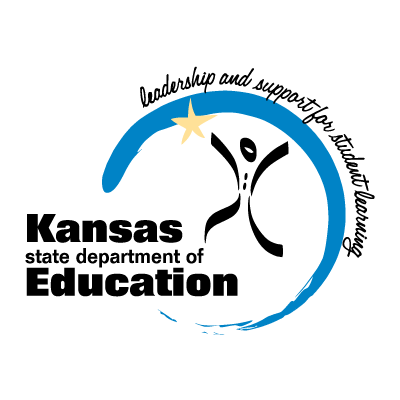 9th & 10th grades ~ Grade Level Focus Worksheet= major (about 70%)    = supporting (about 20%)      = additional (about 10%)= major (about 70%)    = supporting (about 20%)      = additional (about 10%)= major (about 70%)    = supporting (about 20%)      = additional (about 10%)= major (about 70%)    = supporting (about 20%)      = additional (about 10%)Conceptual Category/Domain/Cluster%DaysLessonsN.RN.AUse properties of rational numbers and irrational numbers.N.RN.AUse properties of rational numbers and irrational numbers.N.Q.AReason quantitatively and use units to solve problems.allN.Q.AReason quantitatively and use units to solve problems.allA.SSE.AInterpret the structure of expressions.allA.SSE.AInterpret the structure of expressions.allA.SSE.BWrite expressions in equivalent forms to solve problems.A.SSE.BWrite expressions in equivalent forms to solve problems.A.APR.APerform arithmetic operations on polynomials.A.APR.APerform arithmetic operations on polynomials.A.APR.BUse polynomial identities to solve problems.A.APR.BUse polynomial identities to solve problems.A.CED.ACreate equations that describe numbers or relationships.allA.CED.ACreate equations that describe numbers or relationships.allA.REI.AUnderstand solving equations as a process of reasoning and explain the reasoning.allA.REI.AUnderstand solving equations as a process of reasoning and explain the reasoning.allA.REI.BSolve equations and inequalities in one variable.A.REI.BSolve equations and inequalities in one variable.A.REI.CSolve systems of equations.A.REI.CSolve systems of equations.A.REI.DRepresent and solve equations and inequalities graphically.A.REI.DRepresent and solve equations and inequalities graphically.F.IF.AUnderstand the concept of a function and use function notation.F.IF.AUnderstand the concept of a function and use function notation.F.IF.BInterpret functions that arise in applications in terms of the context.F.IF.BInterpret functions that arise in applications in terms of the context.F.IF.CAnalyze functions using different representations.F.IF.CAnalyze functions using different representations.F.BF.ABuild a function that models a relationship between two quantities.F.BF.ABuild a function that models a relationship between two quantities.F.BF.BBuild new functions from existing functions.F.BF.BBuild new functions from existing functions.G.CO.AExperiment with transformations in the plane.G.CO.AExperiment with transformations in the plane.G.CO.BUnderstand congruence in terms of rigid motions.G.CO.BUnderstand congruence in terms of rigid motions.G.CO.CConstruct arguments about geometric theorems using rigid transformations and/or logic.G.CO.CConstruct arguments about geometric theorems using rigid transformations and/or logic.G.CO.DMake geometric constructions.G.CO.DMake geometric constructions.G.SRT.AUnderstand similarity in terms of similarity transformations.G.SRT.AUnderstand similarity in terms of similarity transformations.G.SRT.BConstruct arguments about theorems involving similarity.G.SRT.BConstruct arguments about theorems involving similarity.G. SRT.CDefine trigonometric ratios and solve problems involving right triangles.G. SRT.CDefine trigonometric ratios and solve problems involving right triangles.G.C.AUnderstand and apply theorems about circles.G.C.AUnderstand and apply theorems about circles.G.GPE.ATranslate between the geometric description and the equation for a conic section.G.GPE.ATranslate between the geometric description and the equation for a conic section.G.GPE.BUse coordinates to prove simple geometric theorems algebraically.G.GPE.BUse coordinates to prove simple geometric theorems algebraically.G.MG.AApply geometric concepts in modeling situations.G.MG.AApply geometric concepts in modeling situations.S.ID.ASummarize, represent, and interpret data on a single count or measurement variable.S.ID.ASummarize, represent, and interpret data on a single count or measurement variable.S.ID.BSummarize, represent, and interpret data on two categorical and quantitative variables.S.ID.BSummarize, represent, and interpret data on two categorical and quantitative variables.S.ID.CInterpret linear models.S.ID.CInterpret linear models.Current percentages & days Current percentages & days Current percentages & days Target percentages and days Green 70% Blue 20% Orange 10% 